GUJARAT COUNCIL OF 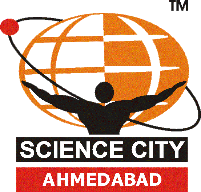 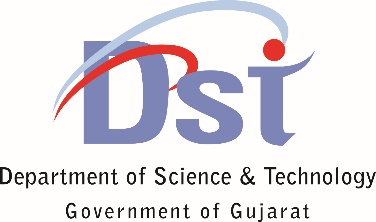 DEPT OF SCIENCE & TECHNOLOGY, GOVT OF GUJARATSUMMER SCIENCE OUTREACH CAMP - 2022[5th May to 5th June 2022]1.	Hands-on workshop on STEM: 2.	Celebration of Science:  3. Science Matters: Popular Science Lecture Series:Last week of every month		: 3.00 to 5.00 pm	: Auditorium I		: Open to All4. Science for All:Science Film on LED Screen	: 5.00 to 7.00 pm	: LED Screen		: Everyday		:Open to AllNight Sky Observation		: 7.30 to 8.30 pm	: Amphitheatre		: Everyday 		:Open to All 		Sl. No.DateTimeProgramme TitleActivitiesVenueResource PersonAge groupNo. of seats15th – 7th May 20224 hrs per day x 3 day11.00 to 16.00 hrsWorkshop on Robotics Champion Module (Embedded System)Introduction to Robotics, Mechanical & Electronics parts, breadboard & circuit design, study of motor & sensor, basic programming, testingNobel DomeDA-IICT/ PDPU/ Govt. Polytechnic/IIT Gandhinagar13 – 16 yrs 2529th – 11th May 20224 hrs per day x 3 day11.00 to 16.00 hrsPlant Tissue CultureDifferent stages of Plant Tissue culture techniques viz. Media preparation, Inoculation of explant, observation of results will be demonstratedLSPDr. Yogesh T. JasraiBotany, ProfessorGuj. Uni13 – 16 yrs2539th – 11th May 20224 hrs per day x 3 day11.00 to 16.00 hrsWorkshop on Photography & VideographyHands-on demonstrations with the camera, basic digital image editing techniques, working principles of camera  Audi IIDr. Vrajesh Parikh & Mr. Pulkesh PrajapatiGCSC13 – 16 yrs25412th – 14th May 20224 hrs per day x 3 day11.00 to 16.00 hrsElectronics Circuit DesignFiled Visit: Electronic IndustryStudy of basic component i.e. Capacitor, Register, Diode, Transistor, IC etc.Parallel & Series Connection, Open & Close Circuit, DC light circuit, Rain & Temperature Alarm, Touch Sensor, LED Circuit  Nobel Dome / Audi IIDr. Darshan VyasHOD, HNGU, Patan 13-16 yrs25512th – 14th May 20224 hrs per day x 3 day11.00 to 16.00 hrsWorkshop on Science Journalism Filed Visit: Top Newspaper Company How to write science blogs, article, research papers etc. in magazine, newspaper, research journal and any other sources of science communication. Audi IDr. Darshan TrivediHOD & ProfessorMICAAhmedabad16-18 + yrs25616th – 18th May 20224 hrs per day x 3 day11.00 to 16.00 hrsInternet of Things (IoT) Technology on Home AutomationIntroduction to IoTIntroduction to Arduino,Demo on different Home automation projectsNobel DomeProf from DDULD Engineering / Mr. Urvish Soni,Govt. Polytechnic13 – 16 yrs25716th – 18th May 20224 hrs per day x 3 day11.00 to 16.00 hrsWorkshop on West to BestMaking of science models (working / static) from the west of paper, plastic, meta etc.l  Audi IIDr. Vrajesh ParikhGeneral Manager Science popularizationGCSC13-16 yrs25819th – 21st May 20224 hrs per day x 3 day11.00 to 16.00 hrsTelescope Making Introduction of telescope, identification and study of various parts, assembling, testing etc.Audi IDr. Abhay KothariManthan Education14+ yrs25923rd – 25th May 20224 hrs per day x 3 day11.00 to 16.00 hrsDemonstration on ChemistryFiled Visit: Pharmaceutical IndustryFun with ChemistryWonders of ChemistryConsumer ChemistryChemical ReactionAud IIDr. Ghanshyam Mehta, CSC, Surendranagar12 – 16 yrs251026th – 28th May 20224 hrs per day x 3 day11.00 to 16.00 hrsLife Cycle of ButterflyIdentification of Butterfly, Understanding of different stages of ButterflyLSPShri Shivam BhattBiodiversity Consultant8 – 12  yrs251126th – 28th May 20224 hrs per day x 3 day11.00 to 16.00 hrsWorkshop on Computer Game making tools (Code and Design Games with Scratch)Students explore programming concepts through the development of animations and gamesAudi INirma University / DA-IICT13 - 15 yrs251230th – 31st May 20224 hrs per day x 2 day11.00 to 16.00 hrsLearning of MathematicsMatlab, 3D Modeling, School GeometryAud IMr. Mumukshu Harshid, PDPU, G’nagar13 - 15 yrs25131st – 3rd June 20224 hrs per day x 3 day11.00 to 16.00 hrsExplore the BotanyField Visit & Nature Trail:Visit to Narmada / Polo ForestIdentification of flora and faunaNature Park Dr. Manisha Desai, HOD, Bhavans College11 - 13 yrs25144th – 5th June 20224 hrs per day x 2 day11.00 to 16.00 hrsFun with PhysicsBasic science demonstrations on pressure, force, optics, magnet and basic principles of scienceAudi II/ Nobel DomeDr. Ashish PatelKSVGandhinagar13 - 15 yrs25Sl. No.Programme TitleActivitiesDate  &  TimeAge group1National Technology DayDebate and essay writingPublic lecture on S&T11th May 2022Open to all2International Day of LightInteractive Session, Hands-on activities 16th May 2022Open to all3World Telecommunication DayActivities & Competition17th May 2022Open to all4International Day for Biological DiversityInteractive Session, Painting, Elocution and Quiz, Puzzle competition, Demo & Lecture22nd May 2022Open to all5Gujarat Science City Foundation DayDebate and essay writing, Public Interaction 30th May 2022Open to all6World Environment DayPainting, elocution and quiz, puzzle, Demo & Lecture5th June 2022Open to all